Starter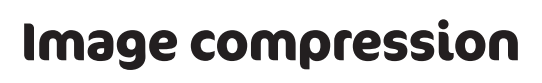 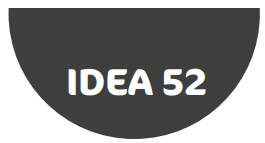 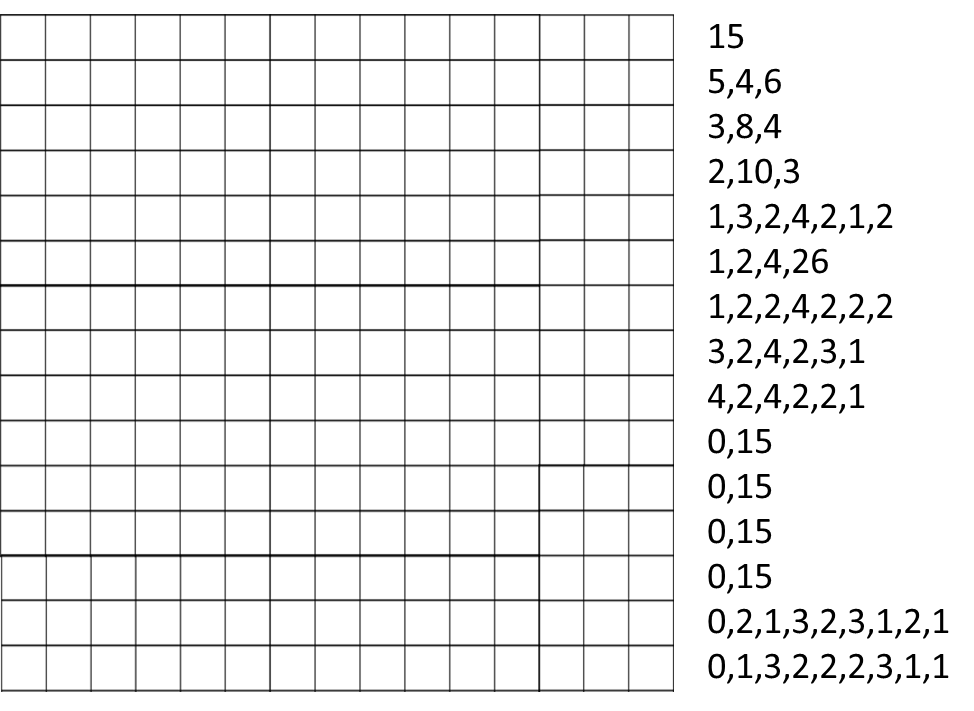 Starter (Answer)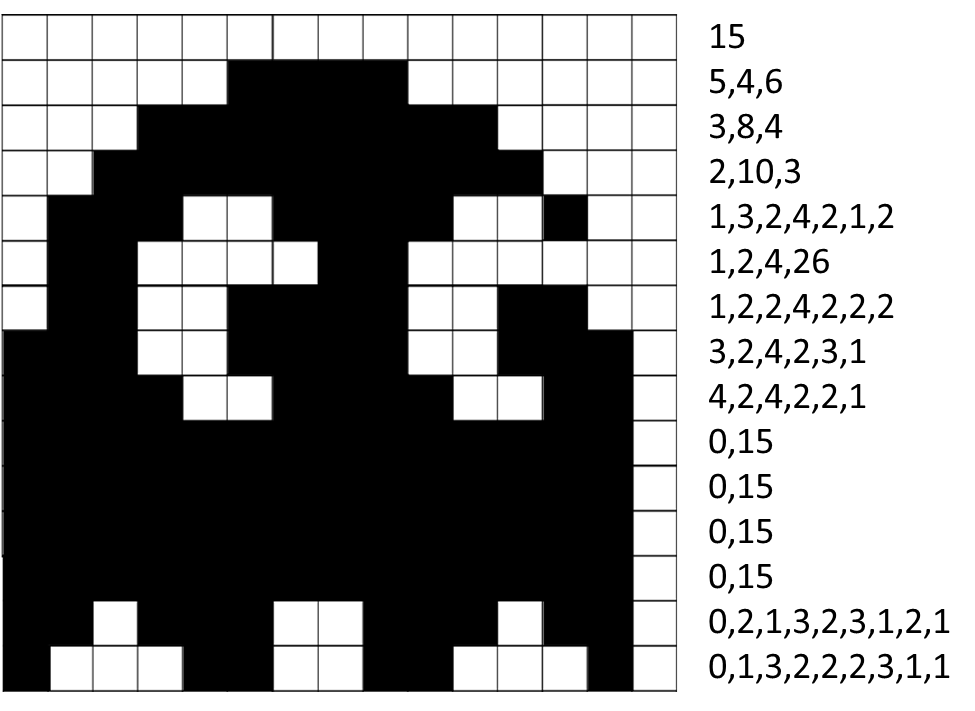 Lesson 3 – Starter (Binary)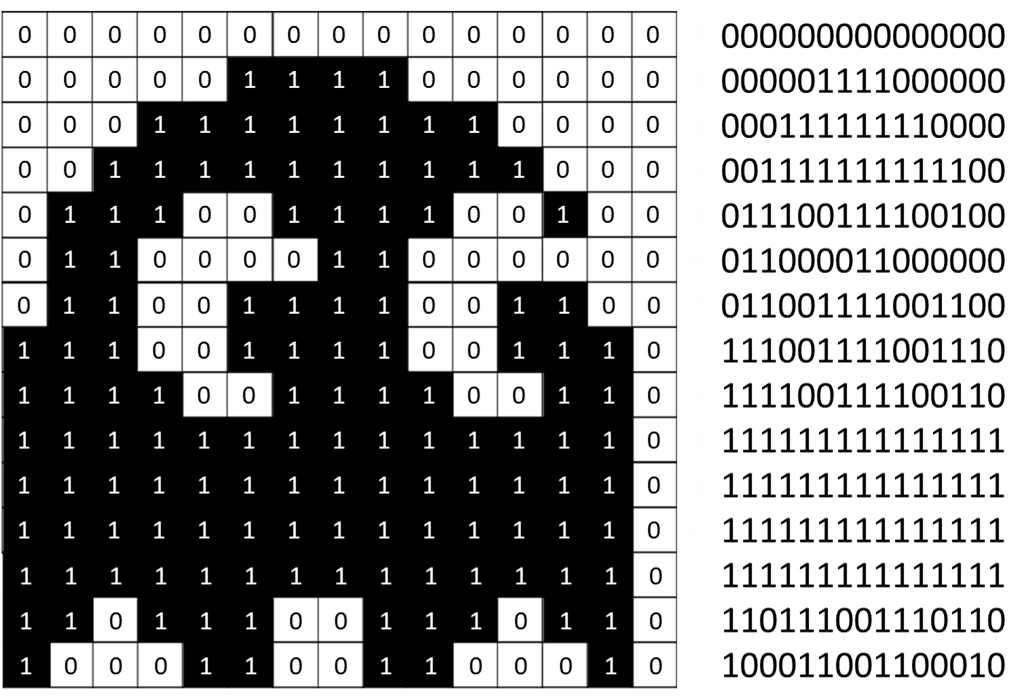 